                  Roundabout Mediation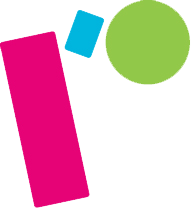                       Self Referral FormAbout You:Name ………………………………………………          Age & date of birth………….……………………….School / College ……………………….…….…...          Phone number ………………………………………Your current address ……………………...………………………………………………………………………Please tell us what times are convenient to contact you…………………………………………….…………About your family:Name/s ………………………………………………………………………………………………….………….Relationship/s to you ………………………………………………………………………………………………Address ……………………………………………………………  Contact Details ……………………………Please tell us what times are convenient to contact the above …………………………………………..…Is there a risk that you may be asked to leave home? …....................................................Are there any areas of need or adjustments that we might need to make (eg for learning disability, interpreter etc)? Please tell us about the difficulties that your family have been having:How many family members require mediation? ……………………………………………..Please return completed referrals to:  Roundabout, 22 Union Street, Sheffield, S1 2JP For telephone enquiries please call 0114 2728424                       mediation@roundaboutltd.org